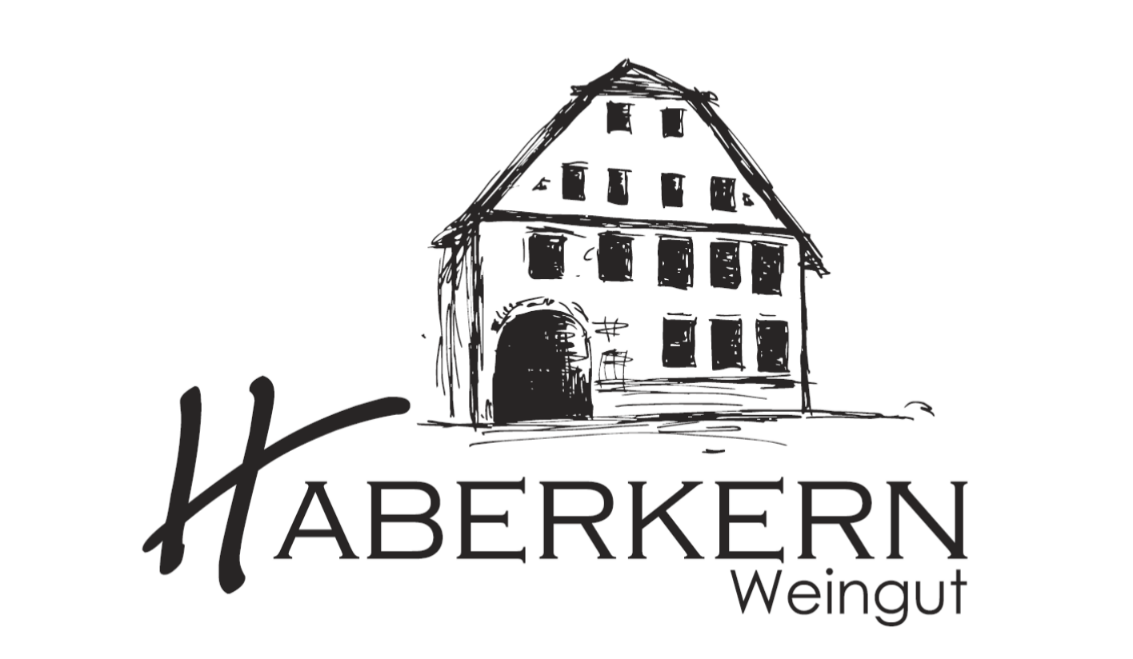 2018erSamtrot KabinettHerkunft:		DeutschlandWürttembergRegion UnterlandErlenbacher KaybergJahrgang:		2018Rebsorte: 		SamtrotQualitätsstufe:	Kabinett, Prädikatswein			ErzeugerabfüllungWeinbeschreibung: Feiner leichter Rotwein mit süßem Akzent. In der Nase dominieren Himbeer- und Erdbeerdüfte, die von milder Säure und einem belegenden Schmelz begleitet werden, die feine Restsüße macht den Wein so trinkfreudig wie er ist.Trinkempfehlung: Passend für Pasta-Gerichte mit Tomaten, Desserts mit Schokolade oder Früchten, oder ganz einfach für gemütliche Runden mit Freuden.Trinktemperatur: 	12°CAnalyse:  			25,8 g/l Restsüße 	4,8 g/l Säure	13 % Alkohol					Lagerfähigkeit:  	2-3 Jahre					Bodenart:			Löss-Lehmboden